palmetto pines pulseJune 2019Board Members/Officers: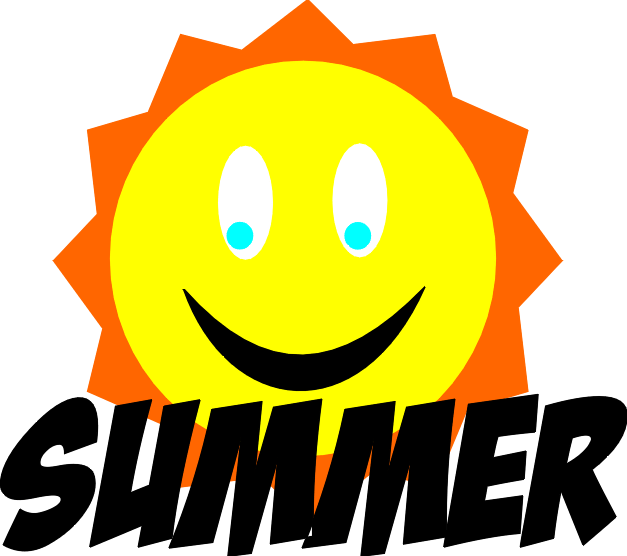 Allen Hoffer, PresidentEva Redman, Vice PresidentMark Coward, Secretary/TreasurerJulie Anderson & Edward White, DirectorsHurricaine season is hereBe Ready and get a plan.  Know your zone.  Please visit the county website that includes good information to keep you informed and help you prepare.  Make a plan, Build a Kit; Get Involved & Be Informed.  The Palm Beach County website has all the information you need.http://discover.pbcgov.org/publicsafety/dem/Pages/Hurricane.aspxThe Hurricane Guide will be a great resourse so please download.New community safety signsThe association has installed new safety signs throughout the community and our waterways.  Please note the “No Trespassing” signs include our OAN number, 30603.  Homeowners should not confront presumed trespassers but instead reach out to the Palm Beach Sheriff’s Office @ 561-688-3400.  We are also including warning signs about swimming and possible alligators in our waterways.  We hope this will help make our community safer.TRAFFIC STUDIESWe have requested the county to evaluate some of our streets for speed humps and traffic lights.  At this time the study for Eureka Street to have speed humps installed has been denied due to not meeting the volume, speeding, accidents and proximity to school criteria.  We are waiting for the Traffic Division study regarding traffic light addition to corners of Hammock/Palmetto Park & Hammock/Judge Winikoff. We will add updates to our PPHOA website.PALMETTO PINES HOMEOWNERS ASSOCIATION, INC.c/o Spectrym, Inc., P.O. Box 970337, Coconut Creek, FL 33097Phone: (561) 289-0330; Email: admin@spectrym.net;Website: palmettopineshoa.com